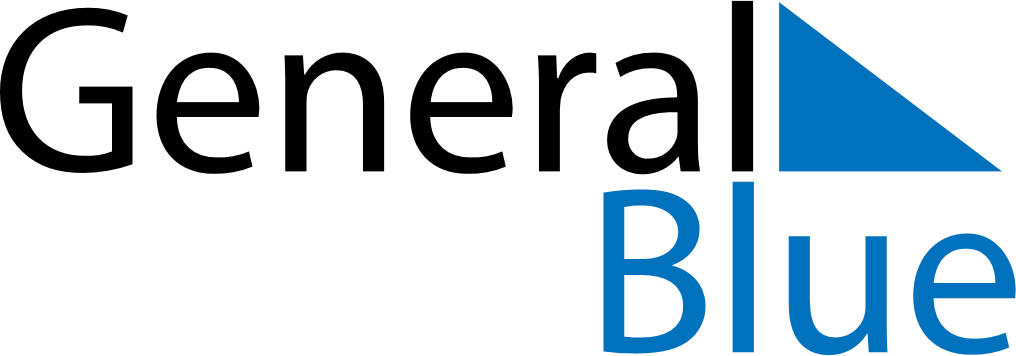 September 2024September 2024September 2024September 2024September 2024September 2024Sundsbruk, Vaesternorrland, SwedenSundsbruk, Vaesternorrland, SwedenSundsbruk, Vaesternorrland, SwedenSundsbruk, Vaesternorrland, SwedenSundsbruk, Vaesternorrland, SwedenSundsbruk, Vaesternorrland, SwedenSunday Monday Tuesday Wednesday Thursday Friday Saturday 1 2 3 4 5 6 7 Sunrise: 5:39 AM Sunset: 8:02 PM Daylight: 14 hours and 23 minutes. Sunrise: 5:41 AM Sunset: 7:58 PM Daylight: 14 hours and 17 minutes. Sunrise: 5:44 AM Sunset: 7:55 PM Daylight: 14 hours and 11 minutes. Sunrise: 5:47 AM Sunset: 7:52 PM Daylight: 14 hours and 5 minutes. Sunrise: 5:49 AM Sunset: 7:48 PM Daylight: 13 hours and 59 minutes. Sunrise: 5:52 AM Sunset: 7:45 PM Daylight: 13 hours and 53 minutes. Sunrise: 5:55 AM Sunset: 7:42 PM Daylight: 13 hours and 47 minutes. 8 9 10 11 12 13 14 Sunrise: 5:57 AM Sunset: 7:38 PM Daylight: 13 hours and 41 minutes. Sunrise: 6:00 AM Sunset: 7:35 PM Daylight: 13 hours and 35 minutes. Sunrise: 6:02 AM Sunset: 7:32 PM Daylight: 13 hours and 29 minutes. Sunrise: 6:05 AM Sunset: 7:28 PM Daylight: 13 hours and 23 minutes. Sunrise: 6:08 AM Sunset: 7:25 PM Daylight: 13 hours and 17 minutes. Sunrise: 6:10 AM Sunset: 7:22 PM Daylight: 13 hours and 11 minutes. Sunrise: 6:13 AM Sunset: 7:18 PM Daylight: 13 hours and 5 minutes. 15 16 17 18 19 20 21 Sunrise: 6:16 AM Sunset: 7:15 PM Daylight: 12 hours and 59 minutes. Sunrise: 6:18 AM Sunset: 7:12 PM Daylight: 12 hours and 53 minutes. Sunrise: 6:21 AM Sunset: 7:08 PM Daylight: 12 hours and 47 minutes. Sunrise: 6:24 AM Sunset: 7:05 PM Daylight: 12 hours and 41 minutes. Sunrise: 6:26 AM Sunset: 7:02 PM Daylight: 12 hours and 35 minutes. Sunrise: 6:29 AM Sunset: 6:58 PM Daylight: 12 hours and 29 minutes. Sunrise: 6:31 AM Sunset: 6:55 PM Daylight: 12 hours and 23 minutes. 22 23 24 25 26 27 28 Sunrise: 6:34 AM Sunset: 6:52 PM Daylight: 12 hours and 17 minutes. Sunrise: 6:37 AM Sunset: 6:48 PM Daylight: 12 hours and 11 minutes. Sunrise: 6:39 AM Sunset: 6:45 PM Daylight: 12 hours and 5 minutes. Sunrise: 6:42 AM Sunset: 6:42 PM Daylight: 11 hours and 59 minutes. Sunrise: 6:45 AM Sunset: 6:38 PM Daylight: 11 hours and 53 minutes. Sunrise: 6:47 AM Sunset: 6:35 PM Daylight: 11 hours and 47 minutes. Sunrise: 6:50 AM Sunset: 6:32 PM Daylight: 11 hours and 41 minutes. 29 30 Sunrise: 6:53 AM Sunset: 6:28 PM Daylight: 11 hours and 35 minutes. Sunrise: 6:55 AM Sunset: 6:25 PM Daylight: 11 hours and 29 minutes. 